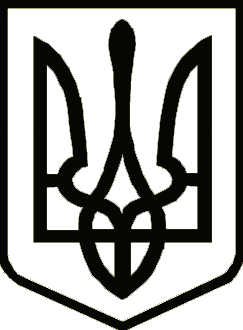 УкраїнаНОСІВСЬКА  МІСЬКА РАДА
Носівського району ЧЕРНІГІВСЬКОЇ  ОБЛАСТІРІШЕННЯ(п’ятдесят шоста  сесія сьомого скликання) 16 серпня 2019 року                                                                    №  8/56/VІІм.НосівкаПро вилучення з оперативногоуправління відділу освіти, сім’ї, молоді та спорту Носівської  міської  ради нерухомого майна	Відповідно до статті 26 Закону України «Про місцеве самоврядування в Україні», з метою ефективного використання майна комунальної власності, враховуючи клопотання відділу освіти, молоді та спорту Носівської міської ради, міська рада  вирішила:1. Вилучити з оперативного управління відділу освіти, сім’ї, молоді та спорту Носівської міської ради нерухоме майно розташоване за адресою: Чернігівська область, Носівський район, с. Ясна Зірка вул. вул. Щорса,18, та передати на баланс  Носівській міській раді, згідно додатку 1.2. Затвердити комісію по прийому-передачі комунального майна між відділом освіти, сім’ї, молоді та спорту Носівської міської ради та міською радою у складі згідно додатку 2 .        3. Комісії по прийому-передачі комунального майна здійснити прийняття-передачу вищезазначеного майна відповідно до чинного законодавства в місячний термін.         4.  Контроль за виконанням даного  рішення покласти на комісії з питань соціально-економічного розвитку міста, бюджету, фінансів та підприємництва та з питань житлово-комунального господарства, комунального майна,  благоустрою, архітектури, будівництва, транспорту, зв’язку та сфери послуг. Міський  голова                                                                     В.ІГНАТЧЕНКОДодаток 1до рішення 56 сесії міської ради  сьомого скликаннявід 16 серпня 2019 року №8/56/VІІПерелік майна, що вилучається з оперативного управління відділу освіти, сім’ї, молоді та спорту Носівської міської ради Додаток 2до рішення 56 сесії міської ради  сьомого скликаннявід 16 серпня  2019 року №8/56/VІІСклад комісії по прийманню-передачі комунального майнаГолова комісії:Міщенко Людмила Володимирівна	 – заступник міського голови з                                                                  питань гуманітарної сфери;Секретар комісії:Бурячок Олена Вікторівна 		– заступник головного бухгалтера                                                                відділу освіти, сім’ї, молоді та спорту                                                                  Носівської міської ради;Члени комісії:Тонконог Наталія Василівна     	– начальник відділу освіти, сім’ї,    молоді та спорту Носівської міської                                                                ради;Самокиш Валентина Степанівна   – начальник відділу бухгалтерського                                                            обліку та звітності - головний бухгалтер                                                                                   виконавчого   апарату міської радиКривенко Валентин Борисович	– начальник відділу житлово-   комунального господарства та    благоустрою виконавчого апарату    міської ради;Яма Світлана Семенівна		 – начальник відділу правового     забезпечення та кадрової роботи       виконавчого апарату   міської ради;Матюха Володимир Павлович          – начальник групи централізованого                                                                   господарського обслуговування                                                           відділу освіти, сім’ї, молоді та спорту                                                                   Носівської міської ради;№ п/пНайменуванняОд. виміруКількістьІнвентарний номерПервісна вартістьЗнос1Приміщення школи №1шт11031000150749,0050749,002Приміщення школи №2шт11031000212146,0012146,003Приміщення школи№3шт11031000315333,0015333,004Приміщення добудова шт11031000556178,0056178,005Приміщення їдальняшт11031000642050,0042050,006Приміщення котельнішт1103100071448,001448,007Колодязьшт110330001829,00829,008Туалетшт110330002750,00750,009Загорожа металічнашт1103300037920,007920,0010Погрібшт110330004727,00727,0011Ел. лічильникшт4    1136018160,0080,0012Лічильник 3-х фазнийшт11137060416,00208,0013Лічильник 1Ф НТКшт111137001570,00285,00Заступник начальника відділу –   інспектор з благоустрою відділу житлово-комунального  господарства та благоустрою                                                                       В. ПРОЦЕНКО  Заступник начальника відділу –   інспектор з благоустрою відділу житлово-комунального  господарства та благоустрою                                                                       В. ПРОЦЕНКО  